Wausau Child Care, Inc. 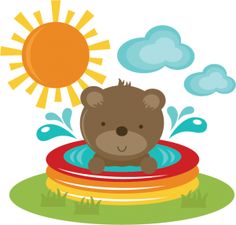 Westside, , and Menu for August 26-30, 2019 Wausau Child Care’s Menu Meets CACFP Program Requirements1%, unflavored milk is served to children ages 2 and older and whole, unflavored milk is served to 1 year olds at all meals and snacks.*All meal alternates are for children with food allergies**This institution is an equal opportunity provider.MondayAugust 26th   TuesdayAugust 27th   WednesdayAugust 28th   ThursdayAugust 29th FridayAugust 30th    BreakfastWG Life CerealPears WG Bagel w/ Cream CheeseFresh BlueberriesWG Mini Blueberry Waffles w/ Maple SyrupAlternate: Dairy-free WaffleApplesauceWG Toasted Oats Cereal PeachesWG Double Chocolate Muffin(Under 2/Alternate: Apple Cinnamon Muffin)Chef’s Choice FruitAM SnackLunchChicken Patty on a WG Bun w/ Cheese & BBQBaked Beans Tropical Fruit(Under 1: Peaches)Meatballs w/ Gravy over RiceSteamed Broccoli  Mandarin Oranges(Under 1: Pears)Chef Salad(Romaine Lettuce, Diced Ham, Diced Egg, Bacon Bits, Shredded Cheese, French Dressing)(Under 1: Steamed Carrots)WG Dinner Roll w/ ButterAlternate: Dairy-free BreadPineapple(Under 1: Pears)Cheesy Chicken Pasta Bake(Chicken, Mozzarella, Tomatoes, Marinara, Spinach, Pasta)Alternate: Chicken, Pasta, Marinara, Dairy-free CheeseGreen Beans Fresh Orange Slices(Under 2: Peaches)Hot Roast Beef & Provolone SubAlternate: Dairy-free CheesePeas  Fresh Apple Slices(Under 2: Pears)SnackCheese CubesAlternate: Dairy-free CheeseOyster CrackersAlternate: Saltine CrackersTrix Yogurt Cup w/ Rainbow SprinklesAlternate: Dairy-free YogurtWG Bosco Pepperoni Pizza Stick Alternate: Dairy-free Breadstick Graham Crackers(Under 1: No Honey Grahams)Banana WG Pretzel w/ Cheese SaucePM Snack